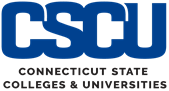 System OfficeSUOAF Position DescriptionPosition Title: 	(Complete)Rank: 			(This section to be completed by SO HR upon approval)Department: 		(Complete)Supervisor: 		(Complete)POSITION SUMMARYProvide a summary of the position that includes an overview of the position and expectations for the position.  Identify immediate supervisor.
SUPERVISION EXERCISEDIdentifies subordinate positions supervised. POSITION RESPONSIBLITIESProvide an overview of the position, such as “The (job title) is responsible for…The following examples of duties illustrate the general range of tasks assigned to the position but are not intended to define the limits of required duties.  Other essential duties may be assigned consistent with the general scope of the position.List DutyList DutyList DutyList DutyAdd more if necessaryQUALIFICATIONS(Include education and experience, both required and preferred).A (level) degree in (discipline) is required, along with (number) years of professional experience in (describe). The (Job Title) is required to have demonstrated knowledge and abilities in the following areas:Describe DescribeDescribeAdd more if necessaryThese qualifications may be waived for individuals with appropriate alternate experience._____________________________				___________________________For CSCU 		Date 					For SUOAF 		DateTracking # 